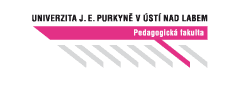 Pedagogická fakulta Univerzity Jana Evangelisty Purkyně v Ústí nad Labem Příkaz děkana PF UJEP Ústí n. L. č. 6/2019Evidenční údaje o publikačních výstupechDěkan PF UJEP vydává tuto směrnici za účelem shromažďování údajů o vybraných odborných publikačních výstupech pro externí uživatele.V případě, že PF UJEP bude hradit náklady související s konferenčními poplatky, poplatky za editace článků či jejich publikování (je lhostejné zda tato úhrada proběhne z vlastních či projektových zdrojů), je iniciátor tohoto výdaje (tj. autor publikace, účastník konference, řešitel projektu apod.) povinen zajistit:uvedení údajů: název konference, název sborníku a název příspěvku publikovaného ve sborníku z dané konference, název časopisu a článku – za který jsou editační či publikační poplatky placeny – postačí kopie ve formě kopie účetního dokladu s ručně doplněnými údaji (na zadní straně) na účetním dokladu, tzn.  popř. v textaci faktury,předání tohoto dokladu s náležitostmi doplněnými dle předchozího bodu tohoto příkazu k evidenci odd. pro vědu a tvůrčí činnost PF UJEP.Tato směrnice nabývá platnosti 15. 9. 2019 a platí do odvolání; neruší, nemění ani nedoplňuje žádný jiný fakultní předpis.V Ústí nad Labem dne 10. 9. 2019prof. PhDr. Jiří Škoda, Ph.D.děkan PF UJEP Ústí n. L.Zpracovali:Radka Ryglová, referent odd. vědy a tvůrčí činnosti PF UJEPPhDr. Ing. Ivan Bertl, Ph.D., finanční manažer PF UJEP